 باسمه تعالی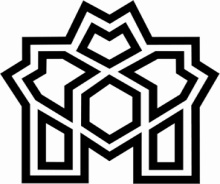 دانشگاه علامه طباطبائیمعاونت پژوهشیشیوه‏نامه حمایت از پایان‌نامه‌های مقاطع تحصیلات تکمیلی دانشگاه علامه طباطبائی مقدمه    به منظور ایجاد انگیزه و تشویق دانشجویان به انجام فعالیت‌های پژوهشی و حمایت از پژوهش‌های نوآورانه و خلاق که نتیجۀ اجرای آن‌ها به گسترش مرزهای دانش یا کاربردی‌سازی علوم انسانی می‌انجامد، دانشگاه در نظر دارد از اجرای پایان‌نامه‌ها  و رساله‌های دانشجویی بر اساس شرایط و ضوابط مندرج در شیوه‌نامۀ ذیل حمایت نماید:ماده1- اهداف1-1- هدفمندسازی پایان‏نامه‏ها و رساله‏ها به منظور اجرای سیاست‏های علمی مندرج در اسناد بالادستی؛1-2- گسترش کمی و ارتقای کیفی پژوهش‏های دانشجویی به منظور کاربردی کردن رساله‌ها و پایان‌نامه‌ها ورفع مشکلات بخش‏های مختلف جامعه و صنعت؛1-3- ایجاد انگیزه و استفاده از ظرفیت‏های علمی و پژوهشی دانشجویان تحصیلات تکمیلی به منظور رفع نیازهای تحقیقاتی سازمان‏ها؛1-4- حمایت مالی و معنوی از پایان‌نامه ها و رساله‌های اصیل در راستای گسترش مرزهای دانش.ماده 2- موضوع پایان‌نامه‌ها/رساله‌های مورد حمایت دانشگاهپایان‌نامه‌ها و رساله‌هایی که بنا به پیشنهاد شورای تحصیلات تکمیلی دانشکده‌ها و تأیید معاونت پژوهشی دانشگاه، مربوط به موضوعات زیر باشد مشمول حمایت می باشند:  2-1- موضوعات و اولویت‌های پژوهشی دانشگاه؛ 2-2- پایان‌نامه‌ها و رساله‌هایی که به خدمات، تجهیزات و مواد اولیۀ آزمایشگاهی نیاز داشته باشند.2-3- پایان نامه‌ها و رساله‌هایی که حاوی پژوهش‌های اصیل هستند. منظور از پژوهش‌های اصیل، آن دسته از پژوهش‌هایی هستند که بر موضوعات خاص و یافته‌های منحصربه‌فرد متمرکز هستند. تشخیص این امر برعهده شورای آموزشی-پژوهشی دانشکده است. طرح و بررسی این امر پس از درخواست دانشجو در قالب «فرم مخصوص» و تأیید استاد راهنما صورت می پذیرد. ماده 3- شرایط حمایت از پایان‌نامه‌ها و رساله‌ها3-1- موضوع و پروپوزال پژوهشی پس از تصویب در گروه آموزشی و شورای دانشکدۀ مربوط از جهت تطابق با اولویت‏های پژوهشی دانشگاه به تأیید استاد راهنما و معاونت پژوهشی دانشگاه رسیده باشد.3-2- پایان‏نامۀ تحصیلات تکمیلی از منبع دیگری مورد حمایت مالی قرار نگرفته باشد.3-3- پایان‌نامه‌هایی که به موضوع تحول علوم انسانی(روز‌آمدی علوم انسانی، کارآمدی علوم انسانی، اسلامی‌سازی علوم انسانی، بومی‌سازی علوم انسانی) پرداخته‌اند. 4-3- دانشجویانی که برای اجرای پژوهش خود نیاز به انجام آزمایش‌ها و تجهیزات آزمایشگاهی دارند به ترتیبی که در مادۀ 4 ذیل شده است.ماده 4- شرایط حمایت از پایان‌نامه‌ها و رساله‌های آزمایشگاهی4-1- حمایت مالی فقط برای 1) خرید خدمات آزمایشگاهی 2) خرید تجهیزات و مواد اولیۀ آزمایشگاهی 3) بهره‌برداری از خدمات شبکۀ آزمایشگاه‌های علمی کشور(شاعا) یا سایر آزمایشگاه‌های معتبر کشور  قابل پرداخت است.4-2- مبلغ حمایت فقط برای خرید تجهیزات و انجام آزمایش‌هایی که امکان تهیه و انجام آن در داخل دانشگاه میسر نباشد مجاز است. 4-3- به غیر از مواد اولیه و تجهیزات مصرفی، تمامی تجهیزات سرمایه‌ای که با کمک‌هزینۀ یادشده تهیه و خریداری می‌شود به دانشگاه تعلق داشته و باید به آزمایشگاه دانشکده یا دانشگاه تحویل داده شود. ماده5- میزان حمایت5-1- سقف مبلغ حمایت «عمومی» دانشگاه برای پایان‏نامۀ کارشناسی ارشد 000/000/15 ریال و برای رسالۀ دکتری 000/000/30 ریال است. 5-2- سقف مبلغ حمایت «خاص» دانشگاه از پایان‌نامه‌ها و رساله‌های آزمایشگاهی (بند 3-3 این شیوه نامه) در صورت تأیید شورای پژوهش و فناوری دانشگاه و ارائه اسناد مثبته، برای پایان‌نامۀ کارشناسی ارشد 000/000/50 و رسالۀ دکتری 000/000/100 ریال است.تبصره 1: 20 درصد از مبلغ حمایت از اعتبار پژوهشی(Grant) استاد راهنما و 80 درصد از محل اعتبارات پژوهشی دانشگاه پرداخت می‌شود. در مواردی که اعتبار پژوهشی استاد راهنما کفایت نکند از اعتبارات پژوهشی دانشگاه استفاده می‌شود.تبصره 2: در جدول هزینه‌کرد آیین‌نامه اجرایی پژوهانه اعضای هیأت علمی موضوع حمایت از پایان‌نامه‌های تحصیلات تکمیلی افزوده شود و امتیاز ویژه‌ای در آیین‌نامۀ مذکور برای اعضای هیأت علمی که از اعتبار ویژۀ خود برای حمایت مالی از پایان‌نامه‌های تحصیلات تکمیلی استفاده می‌کنند در نظر گرفته شود.  ماده 6- فرایند و نحوۀ پرداخت کمک‌هزینه6-1- دانشجویانی که انجام پایان‌نامه و رسالۀ ایشان نیاز به ارائۀ خدمات  یا خرید تجهیزات آزمایشگاهی دارد یا موضوع پایان‌نامۀ ایشان در راستای اولویت‌های دانشگاه قرار دارد باید ضمن ذکر موضوع فوق در پروپوزال، نسبت به تکمیل فرم کمک هزینۀ پژوهش یا فرم حمایت از پایان‌نامه در زمان تصویب پروپوزال اقدام نمایند.6-2- پس از تصویب و تأیید درخواست حمایت در شورای تحصیلات تکمیلی دانشکده، معاونت پژوهشی دانشکده نسبت به ارسال نامۀ درخواست حمایت دانشجو همراه با مستندات(فرم درخواست و نسخه‌ای از پروپوزال) برای معاونت پژوهشی دانشگاه اقدام می‌کند.6-3- پس از بررسی و تأیید درخواست دانشجو در معاونت پژوهشی دانشگاه،  قراردادی در سه نسخه به امضای دانشجو و دانشگاه منعقد می‏شود. پنجاه درصد از مبلغ حمایت عمومی پس از امضاء قرارداد و مابقی مبلغ پس از دفاع پایان‌نامه/ رساله و تأیید کیفیت توسط معاونت پژوهشی دانشگاه پرداخت خواهد شد.6-4- 70 درصد  هزینه های مربوط به حمایت خاص (موارد آزمایشگاهی) پس از تأیید معاونت پژوهشی دانشگاه و با انعقاد قرارداد و 30 درصد پس از دفاع به دانشجو پرداخت خواهد شد. 6-5- فرایند درخواست، تصویب و پرداخت منابع مالی حمایت از پایان نامه‌ها و رساله‌ها طبق ضمیمه شماره یک این شیوه نامه است.تبصره: در مواردی که دانشجو به دلایلی موفق به دفاع نشود باید مبلغ حمایت دریافت شده را به دانشگاه مسترد گرداند.ماده 7- نظارت7-1- نظارت بر حسن استفاده از خدمات و مواد آزمایشگاهی بر عهدۀ استاد راهنما است.7-2- معاونت پژوهشی دانشگاه مسئول نظارت کامل و دقیق بر تمامی مراحل حمایت از پایان‌نامه‌ها و رساله‌ها در دانشگاه می‌باشد.این شیوه‏نامه در 7 ماده و 2 تبصره در تاریخ20/07/1398 به تأیید  شورای پژوهشی و در تاریخ 06/09/98 به تصویب هیأت رئیسه دانشگاه رسیده و از تاریخ تصویب لازم الاجرا است.  ضمایمفرم درخواست حمایت مالی از پایان‌نامه/رساله دانشجویی(موضوعات مرتبط با اولویت‌های پژوهشی دانشگاه)فرم درخواست کمک هزینۀ پژوهش آزمایشگاهی دانشگاهسرکار خانم/ جناب آقای دکتر...................................................با سلام و احترام، استاد محترم راهنمای پایان‌نامه/ رساله اینجانب ...................................... با عنوان.................................................. .....................................................................................................................................................................................نظر به این که موضوع پایان‌نامه/ رسالۀ یادشده براساس بند ( ......................................................) شیوه نامه مشمول حمایت است خواهشمند است موافقت خود را برای بهره‌مندی اینجانب از حمایت فوق اعلام نمایید.رشته: ....................................... گرایش: .................................................      مقطع تحصیلی:    کارشناسی ارشد□             دکتری□                                                                                                                                  امضاء شماره تلفن دانشجو:.........................................                سرکار خانم/جناب آقای دکتر................................................معاون محترم پژوهشی دانشکدۀ ..........................................با سلام، اینجانب با اطلاع از شیوه‌نامه حمایت از پایان‌نامه‌ها و رساله‌ها مصوب ....... هیأت رئیسه دانشگاه به ویژه تبصره 1 مادۀ 6 مراتب فوق را تأیید می‌کند. این. خواهشمند است دستور همکاری صادر فرمائید.                                                                                                                  نام و نام خانوادگی استاد راهنما                                                                                                                                         امضاءسرکار خانم/ جناب آقای دکتر...................................................با سلام و احترام، استاد محترم راهنمای پایان‌نامه/ رساله اینجانب با عنوان.......................................................................................... ...................................................................................................................................................................................................................نظر به این که موضوع پایان‌نامه/ رسالۀ یادشده براساس بند (حمایت از خدمات آزمایشگاهی/ تجهیزات) شیوه نامه مشمول حمایت است خواهشمند است موافقت خود را برای بهره‌مندی اینجانب از حمایت فوق اعلام نمایید.رشته: ....................................... گرایش: .................................................      مقطع تحصیلی: ............................................................                                                                        نام و نام خانوادگی دانشجو.........................................                                                                                                                                 امضاء شماره تلفن دانشجو:.........................................                سرکار خانم/جناب آقای دکتر................................................معاون محترم پژوهشی دانشکدۀ ..........................................با سلام، اینجانب با اطلاع از شیوه‌نامه حمایت از پایان‌نامه‌ها و رساله‌ها مصوب ....... هیأت رئیسه دانشگاه به ویژه تبصره 1 مادۀ 6 مراتب فوق را تأیید می‌کند. این. خواهشمند است دستور همکاری صادر فرمائید.نام و نام خانوادگی استاد راهنما ........................................................                                                                                                                                  امضاء